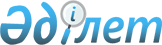 Об утверждении Методики операционной оценки по блоку достижения целейСовместные нормативное постановление Счетного комитета по контролю за исполнением республиканского бюджета от 26 февраля 2020 года № 1-НҚ и приказ Первого заместителя Премьер-Министра Республики Казахстан – Министра финансов Республики Казахстан от 26 февраля 2020 года № 201. Зарегистрирован в Министерстве юстиции Республики Казахстан 27 февраля 2020 года № 20072
      В соответствии с пунктом 27 Системы ежегодной оценки эффективности деятельности центральных государственных и местных исполнительных органов областей, городов республиканского значения, столицы, утвержденной Указом Президента Республики Казахстан от 19 марта 2010 года № 954, Счетный комитет по контролю за исполнением республиканского бюджета (далее – Счетный комитет) ПОСТАНОВЛЯЕТ и Первый заместитель Премьер-Министра Республики Казахстан - Министр финансов Республики Казахстан ПРИКАЗЫВАЕТ:
      1. Утвердить прилагаемую Методику операционной оценки по блоку достижения целей.
      2. Юридическому отделу Счетного комитета в установленном законодательством Республики Казахстан порядке обеспечить:
      1) государственную регистрацию настоящего совместного нормативного постановления и приказа в Министерстве юстиции Республики Казахстан;
      2) размещение настоящего совместного нормативного постановления и приказа на интернет-ресурсе Счетного комитета.
      3. Контроль за исполнением настоящего совместного нормативного постановления и приказа возложить на Руководителя аппарата Счетного комитета и курирующего вице-министра финансов Республики Казахстан.
      4. Настоящее совместное нормативное постановление и приказ вводится в действие по истечении десяти календарных дней после дня его первого официального опубликования. Методика
операционной оценки по блоку достижения целей Глава 1. Общие положения
      1. Настоящая Методика операционной оценки по блоку достижения целей (далее – Методика) разработана в целях реализации Системы ежегодной оценки эффективности деятельности центральных государственных и местных исполнительных органов областей, городов республиканского значения и столицы, утвержденной Указом Президента Республики Казахстан от 19 марта 2010 года № 954 (далее – Система оценки).
      2. В настоящей Методике используются следующие определения:
      1) корректировка плановых значений индикатора – снижение плановых значений целевых индикаторов стратегического плана;
      2) динамика фактического исполнения целевого индикатора – отсутствие ухудшения фактического исполнения целевых индикаторов стратегического плана по сравнению с фактом прошлого периода, за исключением случаев невыполнения мероприятий и обязательств, обусловленных независящими от деятельности государственного органа факторами;
      3) перевыполнение индикатора – перевыполнение фактического значения индикатора от планового на 25% и более;
      4) эффективность исполнения бюджетной программы – достижение поставленных целей с наименьшими издержками, определяется соизмерением (отношением) результатов с затратами;
      5) прямой результат – количественная характеристика объема выполняемых государственных функций, полномочий и оказываемых государственных услуг в пределах предусмотренных бюджетных средств, достижение которых полностью зависит от деятельности организации, осуществляющей данные функции, полномочия или оказывающей услуги;
      6) конечный результат – показатель бюджетной программы, количественно измеряющий достижение цели стратегического плана, программы развития территории и (или) бюджетной программы, обусловленный достижением прямых результатов деятельности государственного органа.
      3. Методика предназначена для определения эффективности мер, принимаемых государственными органами по развитию курируемой отрасли/сфер/региона, а также по использованию бюджетных средств.
      4. Операционная оценка по блоку достижения целей осуществляется согласно Графику проведения операционной оценки эффективности деятельности государственных органов (далее – График оценки), утверждаемому Администрацией Президента Республики Казахстан в соответствии с пунктом 11 Системы оценки.
      5. Операционная оценка по блоку достижения целей осуществляется следующими государственными органами (далее – уполномоченные на оценку государственные органы):
      Администрацией Президента Республики Казахстан – операционная оценка эффективности центральных государственных органов, непосредственно подчиненных и подотчетных Президенту Республики Казахстан;
      Канцелярией Премьер-Министра Республики Казахстан – операционная оценка эффективности уполномоченного органа по исполнению бюджета;
      Министерством финансов Республики Казахстан (далее – уполномоченный орган по исполнению бюджета) – оценка эффективности исполнения бюджетных программ и их взаимосвязь с целями стратегического плана центральных государственных органов, эффективности местных исполнительных органов по достижению показателей бюджетных программ, качества и содержания публикаций Гражданского бюджета центральных государственных и местных исполнительных органов, оценка использования новых практик бюджетирования (бюджета народного участия) местных исполнительных органов, а также перепроверка отчетных данных центральных государственных и местных исполнительных органов по реализации бюджетных программ;
      Счетным комитетом по контролю за исполнением республиканского бюджета (далее – Счетный комитет) – оценка эффективности государственных органов по достижению целей стратегических планов и программ развития территорий.
      Для проведения оценки эффективности местных исполнительных органов по достижению показателей бюджетных программ, качества и содержания публикаций Гражданского бюджета центральных государственных и местных исполнительных органов, оценки использования новых практик бюджетирования (бюджета народного участия), перепроверки отчетных данных центральных государственных органов по реализации бюджетных программ в уполномоченном органе по исполнению бюджета создается рабочая группа (далее – Рабочая группа по исполнению бюджета), являющаяся подгруппой Комиссии по ежегодной оценке. Состав Рабочей группы утверждается приказом уполномоченного органа по исполнению бюджета или приказом ведомства уполномоченного органа по исполнению бюджета. Глава 2. Источники информации для операционной оценки по блоку достижения целей
      6. Оцениваемые государственные органы ежегодно в сроки, установленные Графиком оценки, представляют в уполномоченные на оценку государственные органы отчетную информацию на электронных и бумажных носителях по итогам отчетного (календарного) года:
      1) информацию о взаимосвязи целей, целевых индикаторов с бюджетными программами центрального государственного органа по форме согласно приложению 1 к Методике;
      2) информацию о достижении прямых результатов оцениваемых бюджетных программ развития (местные исполнительные органы) по форме согласно приложению 2 к Методике;
      3) информацию об исполнении требований к содержанию и порядку размещения публикаций Гражданского бюджета по форме согласно приложению 3 к Методике;
      4) пояснительную записку (местные исполнительные органы).
      В пояснительной записке о достижении прямых результатов оцениваемых бюджетных программ развития местными исполнительными органами указывается сводная информация о полученных средствах по целевым трансфертам развития и достигнутых результатах в рамках каждой государственной программы (план и факт: построено, отремонтировано объектов образования, здравоохранения, социального значения, квадратных метров жилья, дорог, тепло-, водо-, газо-, электроснабжения). Также предоставляется информация об использовании новых практик бюджетирования (бюджет народного участия).
      Оцениваемыми государственными органами показатели фактического исполнения целевых индикаторов стратегического плана формируются с учетом математического округления до двух знаков после запятой.
      7. Органы государственного аудита и финансового контроля представляют в уполномоченный орган по исполнению бюджета информацию о результатах государственного аудита и исполнении предписаний и постановлений органов государственного аудита и финансового контроля, по форме согласно приложению 4 к Методике.
      Операционная оценка по блоку достижения целей осуществляется на основании, представленной отчетной информации, а также размещенных согласно Графику оценки на их официальных интернет – ресурсах:
      1) стратегических планов центральных государственных органов;
      2) программ развития территорий местных исполнительных органов;
      3) отчетов о реализации стратегических планов;
      4) отчетов о реализации программ развития территорий, на основании базового перечня показателей для местных исполнительных органов;
      5) статистического отчета уполномоченного органа по исполнению бюджета об исполнении бюджета оцениваемых центральных государственных и местных исполнительных органов;
      6) статистических и ведомственных данных;
      7) международных рейтингов;
      8) данных о Гражданском бюджете;
      9) других источников (при наличии). Глава 3. Перепроверка данных, содержащихся в отчетной информации оцениваемых государственных органов
      8. Уполномоченные на оценку государственные органы проводят перепроверку данных, содержащихся в отчетной информации оцениваемых государственных органов на предмет их достоверности.
      9. Достоверность данных обеспечивается оцениваемыми государственными органами и подтверждается статистическими и ведомственными данными, международными показателями конкурентоспособности, а также отчетными данными отраслевых центральных государственных органов.
      10. В соответствии с пунктом 42 Системы оценки уполномоченными на оценку государственными органами осуществляется перепроверка данных, содержащихся в отчетной информации оцениваемых государственных органов (далее – перепроверка). При этом отчетная информация оцениваемых государственных органов, подлежащих перепроверке, определяется согласно пункту 43 Системы оценки.
      11. Перепроверка проводится на предмет определения достоверности представленной информации по реализации стратегических планов/программ развития территорий и бюджетных программ.
      12. Процедура перепроверки состоит из сбора и анализа подтверждающих документов (ведомственные отчеты, акты выполненных работ и оказанных услуг, протокола, письма), а также с выходом в оцениваемые государственные органы. По итогам перепроверки данных, содержащихся в отчетной информации, составляется акт сверки по форме согласно приложению 5 к Методике (далее – Акт сверки).
      13. В рамках перепроверки уполномоченные на оценку государственные органы получают электронные копии подтверждающих документов, за исключением документов, имеющих гриф секретности, а также пометку "Для служебного пользования".
      14. Уполномоченный орган по исполнению бюджета ежегодно по результатам перепроверки показателей достижения результатов бюджетных программ центральных государственных органов в срок до 10 апреля предоставляет Акт сверки в Счетный комитет. Глава 4. Процедура определения своевременности, полноты и достоверности отчетной информации
      15. Оцениваемый государственный орган обеспечивает своевременное предоставление полной и достоверной отчетной информации в соответствии с Графиком оценки.
      16. В случае представления оцениваемым государственным органом в уполномоченные на оценку государственные органы несвоевременной, недостоверной отчетной информации из итоговой оценки оцениваемого государственного органа по данному блоку вычитаются штрафные баллы.
      17. Несвоевременной признается отчетная информация, представленная/размещенная после срока, предусмотренного Графиком оценки.
      За представление/размещение оцениваемым государственным органом несвоевременной отчетной информации производится вычитание 1,5 штрафных балла.
      18. За представление/размещение оцениваемым государственным органом неполной отчетной информации производится вычитание 2 штрафных баллов.
      Неполной признается отчетная информация, в которой отсутствуют элементы (приложения, разделы, таблицы), предусмотренные установленными требованиями к структуре отчетной информации.
      19. За представление/размещение оцениваемым государственным органом недостоверной отчетной информации производится вычитание 0,2 штрафных балла за каждый зафиксированный факт. Недостоверной признается отчетная информация, в ходе перепроверки которой выявлены несоответствующие действительности факты.
      За предоставление недостоверной информации производится вычет не более 2 (двух) баллов по достижению целей стратегического плана государственного органа или программы развития территорий и не более 2 (двух) баллов по достижению показателей бюджетных программ.
      За представление/размещение повторной, с учетом Акта сверки предыдущего отчетного года, недостоверной отчетной информации оцениваемого государственного органа производится вычитание 0,5 штрафных баллов за каждый зафиксированный факт.
      Общая сумма вычитаемых штрафных баллов не превышает 6,5 балла.
      Факты предоставления недостоверной информации фиксируются в Акте сверки по итогам перепроверки данных.
      20. В случае отсутствия методики расчета по целевому индикатору, производится вычитание 0,5 штрафных балла за каждый зафиксированный факт.
      21. В случае, если по целевому индикатору программы развития территорий местного исполнительного органа отмечается перевыполнение фактического показателя от планового значения на 25% и более, то производится вычитание 0,5 штрафных балла за каждый зафиксированный факт перевыполнения плановых значений.
      Не учитываются штрафные баллы по перевыполнению показателей Базового перечня: снижение материнской смертности (количество случаев на 100 тысяч родившихся живыми), снижение младенческой смертности (количество случаев на 1 тысячу родившихся живыми) и уровень преступности на 10 000 населения (%).
      22. В случае, если по показателям прямых и конечных результатов бюджетных программ отмечается перевыполнение фактических значений от плановых более, чем на 5%, то производится вычитание 0,2 штрафных балла за каждый зафиксированный факт перевыполнения плановых значений.
      23. Информация о вычетах отражается в Заключении в разделе "Вычет баллов" центрального государственного органа/местного исполнительного органа. Глава 5. Операционная оценка центральных государственных органов по блоку достижения целей
      24. Операционная оценка по блоку достижения целей осуществляется посредством определения уровня достижения целей стратегического плана государственного органа и эффективности исполнения бюджетных программ.
      25. Операционная оценка эффективности деятельности центральных государственных органов осуществляется по следующим критериям:
      1) достижение целей стратегического плана;
      2) эффективность исполнения бюджетных программ в достижении цели стратегического плана;
      3) взаимосвязь цели стратегического плана с бюджетными программами;
      4) качество и содержание публикации Гражданского бюджета.
      26. Заключение о результатах операционной оценки по блоку достижения целей центрального государственного органа формируется по форме согласно приложению 6 к Методике. Параграф 1. Оценка по критерию "Аi" "Достижение целей стратегического плана"
      27. Оценка по достижению целей стратегических планов центральных государственных органов осуществляется Счетным комитетом.
      Оценка эффективности осуществляется посредством определения уровня достижения целей стратегического плана государственного органа.
      28. Оценка по критерию "Аi" "Достижение цели стратегического плана" рассчитывается по следующей формуле: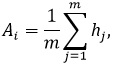 
      где:
      hj – коэффициент достижения каждого целевого индикатора, предусмотренного в достижении соответствующей цели стратегического плана;
      m – количество целевых индикаторов, предусмотренных для достижения соответствующей цели стратегического плана.
      В случае, если характер динамики целевого индикатора положительный, коэффициент достижения каждого целевого индикатора, предусмотренного в достижении соответствующей цели стратегического плана, рассчитывается путем соотношения фактического исполнения к плановому значению.
      В случае если характер динамики целевого индикатора отрицательный, коэффициент достижения каждого целевого индикатора предусмотренного в достижении соответствующей цели стратегического плана, рассчитывается путем соотношения планового значения к фактическому исполнению.
      При этом:
      если hj ≥ 1, то hj = 1,
      если hj < 1, то hj = соотношение факта к плановому значению/соотношения планового значения к фактическому исполнению;
      если hj ˂ 0, то hj = 0.
      Целевой индикатор, не имеющий планового значения на отчетный период, в расчет коэффициента достижения цели стратегического плана не принимается.
      Не допускается снижение плановых значений целевых индикаторов и показателей результатов на соответствующий финансовый год, за исключением случаев невыполнения мероприятий и обязательств, обусловленных независящими от деятельности государственного органа факторами (поручений Правительства, последствий чрезвычайных ситуаций).
      В случае если единица измерения целевого индикатора является время (час: минута), то при расчете достижения индикатора учитывается единый формат единицы измерения (часы или минуты).
      При невозможности представления данных за 12 месяцев, целевой индикатор в расчет коэффициента достижения цели стратегического плана не принимается.
      Целевые индикаторы, источниками данных по которым являются официальные статистические данные, не взятые в расчет, в связи с их отсутствием, учитываются в следующем отчетном и оцениваемом периоде с отлагательным эффектом при наличии и публикации официальных статистических данных.
      Не принимается к расчету целевой индикатор, плановое и фактическое значения которого равны 0 (при положительной динамике).
      При расчете коэффициента достижения целей стратегического плана учитывается наличие фактов перевыполнения индикатора, корректировок плановых значений индикатора в сторону снижения, отсутствие положительной динамики факта по сравнению с фактом прошлого года.
      В случае наличия указанных фактов результат достижения целевого индикатора hj умножается на коэффициент 0,9 (за исключением случаев корректировок плановых значений индикатора в сторону снижения и/или их недостижения (невыполнения мероприятий и обязательств), обусловленных независящими от деятельности государственного органа факторами (поручений Правительства, последствий чрезвычайных ситуаций).
      В случае если факт перевыполнения превышает 100%, результат достижения целевого индикатора hj умножается на коэффициент 0,8. Параграф 2. Оценка по критерию "Bi" "Эффективность исполнения бюджетных программ в достижении цели стратегического плана"
      29. Оценка эффективности государственных органов по достижению показателей бюджетных программ осуществляется уполномоченным государственным органом по исполнению бюджета.
      По критерию Bi оценивается эффективность реализации намеченных результатов бюджетных программ, предусмотренных для достижения стратегической цели.
      30. Расчет критерия Bi "Эффективность исполнения бюджетных программ в достижении цели стратегического плана" осуществляется по следующей формуле: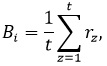 
      где:
      rz – коэффициент эффективности исполнения каждой бюджетной программы в достижении цели;
      t – количество бюджетных программ в достижении цели.
      Коэффициент эффективности исполнения каждой бюджетной программы в достижении цели (rz) рассчитывается путем деления среднеарифметического значения коэффициентов достижения показателей прямых и конечных результатов на коэффициент освоения бюджетных средств бюджетной программы.
      В случае перевыполнения показателей достижения прямых и конечных результатов, учитывается по показателю значение, не превышающее 100%.
      По бюджетным программам, по которым освоение средств составило 90% и меньше, а достижение результатов выше, коэффициент эффективности исполнения будет составлять 0,9.
      Например, по программе средства освоены на 84,5%, а результаты достигнуты на 100%, коэффициент эффективности исполнения бюджетной программы составит 1,2 (100/84,5).
      Другой пример: средства освоены на 63%, результаты достигнуты на 75%, коэффициент эффективности исполнения бюджетной программы составит 1,2 (75/63).
      В этих случаях к таким программам применяется коэффициент эффективности исполнения 0,9.
      Оценке подлежат все бюджетные программы (за исключением субвенций), участвующие в достижении целей и/или целевых индикаторов стратегического плана государственного органа.
      По трансфертам и распределяемым бюджетным программам у администратора бюджетных программ, направляющего трансферты и распределяющего распределяемые бюджетные программы оцениваются показатели конечных результатов.
      У администраторов бюджетных программ, получающих средства за счет распределяемых бюджетных программ оцениваются показатели прямых результатов. Параграф 3. Оценка по критерию "Сi" "Взаимосвязь цели стратегического плана с бюджетными программами"
      31. Оценка взаимосвязи цели стратегического плана с показателями бюджетных программ осуществляется уполномоченным государственным органом по исполнению бюджета.
      По критерию "Сi" оценивается степень взаимосвязи цели стратегического плана с показателями реализуемых бюджетных программ.
      32. Коэффициент взаимосвязи цели стратегического плана с бюджетными программами определяется экспертным путем, при анализе каждой бюджетной программы на взаимосвязь и соответствие.
      Например, если по бюджетной программе 2 из 10 показателей не характеризуют достижение цели и/или целевых индикаторов, то коэффициент взаимосвязи необходимо рассчитать отношением 8/10. В данном случае коэффициент взаимосвязи будет равен 0,8.
      Коэффициент взаимосвязи каждой цели рассчитывается среднеарифметическим значением взаимосвязи всех участвующих в ее достижении бюджетных программ.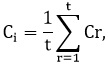 
      где:
      Сi – коэффициент взаимосвязи цели стратегического плана с бюджетными программами;
      Сr – коэффициент взаимосвязи бюджетной программы в достижении цели;
      t – количество бюджетных программ в достижении цели. Параграф 4. Оценка по критерию "E" "Качество и содержание публикации Гражданского бюджета"
      33. По данному критерию оценивается соблюдение требований по публикации на официальных интернет-ресурсах государственных органов Гражданского бюджета, в целях доступного информирования общества о формировании и исполнении выделенных бюджетных средств, формирования у населения заинтересованности в бюджетном процессе.
      Правила составления и представления гражданского бюджета на стадиях бюджетного планирования и исполнения бюджетов, утвержден приказом Министра финансов Республики Казахстан от 9 января 2018 года № 15 (зарегистрирован в Реестре государственной регистрации нормативных правовых актов № 16261) (далее – Правила).
      34. В случае полного соответствия содержания интернет-ресурсов требованиям утвержденных Правил по Гражданскому бюджету штрафные баллы не применяются; при соответствии на 90% отнимается 0,2 штрафного балла; на 80% – 0,4 балла, то есть с увеличением штрафного балла на каждый уровень снижения соответствия. Требования к размещению Гражданского бюджета и расчет удельного веса на предмет соответствия утвержденных Правил указаны в приложении 3 к Методике. Параграф 5. Итоговый расчет достижения цели стратегического плана и эффективности исполнения бюджетных программ центральных государственных органов
      35. Формула расчета достижения цели стратегического плана и показателей бюджетных программ в достижении цели:
      Ri = (Ai + Bi)/2 × Сi ,
      где:
      Ai – коэффициент достижения цели стратегического плана;
      Bi – коэффициент эффективности исполнения бюджетных программ в достижении целей стратегического плана;
      Сi – коэффициент взаимосвязи цели стратегического плана с бюджетными программами.
      36. Коэффициент оценки эффективности достижения целей и показателей бюджетных программ центральных государственных органов формируется с учетом математического округления до двух знаков после запятой. Параграф 6. Общая оценка по "Достижению цели" центральных государственных органов
      37. Общая оценка эффективности по "Достижению цели" центральных государственных органов определяется по следующей формуле: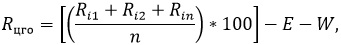 
      где:
      RЦГО – итоговая оценка эффективности достижения целей и показателей бюджетных программ центрального государственного органа;
      Ri – коэффициент достижения цели стратегического плана и показателей бюджетных программ в достижении цели;
      n – количество целей стратегического плана;
      W – штрафные баллы;
      E – штрафной балл по критерию "Качество и содержание публикации по Гражданскому бюджету".
      38. Итоговый балл операционной оценки по блоку достижения целей центральных государственных органов формируется с учетом математического округления до двух знаков после запятой.
      39. В соответствии с полученным результатом оценки определяется степень эффективности деятельности государственного органа по достижению целей.
      Высокая степень эффективности государственного органа соответствует показателю оценки от 90 до 100 баллов, средняя степень – от 70 до 89,99 балла, низкая степень – от 50 до 69,99 балла. Неэффективной признается деятельность государственного органа, набравшего по результатам оценки менее 50 баллов. Глава 6. Операционная оценка достижения целей стратегического плана Национального Банка Республики Казахстан
      40. Операционная оценка эффективности деятельности Национального Банка Республики Казахстан (далее – НБРК) осуществляется по критерию достижение целей стратегического плана.
      41. Оценка достижения целей стратегического плана НБРК рассчитывается по следующей формуле:
      RНБРК = (Ai * 100) - W,
      где:
      Ai – коэффициент достижения цели стратегического плана;
      W – штрафные баллы. Глава 7. Операционная оценка эффективности деятельности местных исполнительных органов по блоку достижения целей
      42. Операционная оценка осуществляется посредством определения уровня достижения целей программы развития территорий и эффективности по достижению показателей бюджетных программ.
      43. Операционная оценка эффективности деятельности местных исполнительных органов осуществляется по следующим критериям:
      1) достижение целей программы развития территории;
      2) отсутствие нарушений бюджетного и иного законодательства по итогам проверок бюджетных программ развития органами государственного аудита и финансового контроля за оцениваемый период;
      3) достижение прямых результатов бюджетных программ развития;
      4) эффективность исполнения бюджетной программы развития;
      5) качество и содержание публикации Гражданского бюджета;
      6) использование новых практик бюджетирования (бюджет народного участия).
      Оценка эффективности деятельности местных исполнительных органов по критерию "Достижение целей программы развития территории" осуществляется Счетным комитетом.
      Оценка эффективности по критериям "Отсутствие нарушений бюджетного и иного законодательства по итогам проверок программ развития органами государственного аудита и финансового контроля за оцениваемый период", "Достижение прямых результатов бюджетной программы развития", "Качество и содержание публикаций Гражданского бюджета", "Использование новых практик бюджетирования" (бюджет народного участия) и "Эффективность исполнения бюджетной программы развития" осуществляется уполномоченным органом по исполнению бюджета.
      Уполномоченный орган по исполнению бюджета формирует заключения по критериям "Отсутствие нарушений бюджетного и иного законодательства по итогам проверок программ развития органами государственного аудита и финансового контроля за оцениваемый период", "Достижение прямых результатов бюджетной программы развития", "Эффективность исполнения бюджетной программы развития", "Качество и содержание публикаций Гражданского бюджета" и "Использование новых практик бюджетирования" (бюджет народного участия) и направляет в установленные графиком сроки в Счетный комитет.
      44. Заключения о результатах операционной оценки по блоку достижения целей местных исполнительных органов формируются по форме согласно приложению 7 к Методике.
      45. В соответствии с полученным результатом оценки определяется степень эффективности деятельности оцениваемого государственного органа.
      Высокая степень эффективности деятельности оцениваемого государственного органа соответствует показателю оценки от 90 до 100 баллов, средняя степень – от 70 до 89,99 баллов, низкая степень – от 50 до 69,99 баллов. Неэффективной признается деятельность оцениваемого государственного органа, набравшего по результатам оценки менее 50 баллов. Параграф 1. Оценка по критерию "D" "Достижение целей программы развития территории"
      46. Расчет критерия "Достижение целей программы развития территории" осуществляется на основании соответствующего раздела программы развития территории по следующей формуле: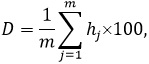 
      где:
      D – коэффициент достижения целей программы развития территории;
      hj – коэффициент достижения каждого целевого индикатора, предусмотренного в достижение соответствующей цели;
      m – общее количество целевых индикаторов, предусмотренных в достижении соответствующей цели.
      Коэффициент достижения каждого целевого индикатора, предусмотренного в достижение соответствующей цели, рассчитывается путем соотношения фактического исполнения к плановому значению.
      При этом:
      если hj ≥ 1, то hj = 1,
      если hj < 1, то hj = соотношение факта к плановому значению;
      если hj ˂ 0, то hj = 0.
      47. При расчете коэффициента достижения целей программы развития территории:
      целевой индикатор, не имеющий планового значения на отчетный период, в расчет коэффициента достижения цели не принимается;
      при невозможности представления данных за 12 (двенадцать) месяцев, целевой индикатор в расчет коэффициента достижения цели программы развития территории не принимается;
      не принимаются к расчету целевой индикатор, плановое и фактическое значения которого равны 0 (при положительной динамике). Параграф 2. Оценка по критерию "L" "Отсутствие нарушений бюджетного и иного законодательства по итогам проверок программ развития органов государственного аудита и финансового контроля за оцениваемый период"
      48. При проведении оценки по критерию "Отсутствие нарушений бюджетного и иного законодательства по итогам проверок программ развития органами государственного аудита и финансового контроля за оцениваемый период" указываются:
      орган государственного аудита и финансового контроля, которым проведены проверки;
      количество проверок, охвативших отчетный период;
      общий объем бюджетных средств государственного органа и его подведомственных учреждений, охваченных аудитом;
      выявленные нарушения бюджетного и иного законодательства за отчетный период, в том числе:
      финансовые нарушения;
      нарушение законодательства бухгалтерского учета и финансовой отчетности;
      нарушения законодательства о государственных закупках, за исключением нарушений, выявленных камеральным контролем, и сумм нарушений, которые организаторами конкурсов обжалованы в судебном порядке.
      49. Балл по данному критерию выставляется согласно приложению 8 к Методике и определяется в виде среднего балла в разрезе администраторов бюджетных программ развития. Параграф 3. Оценка по критерию "Z" "Достижение прямых результатов бюджетной программы развития"
      50. Балл по критерию "Достижение прямых результатов бюджетной программы развития" определяется по двум показателям: "Достижение прямых результатов бюджетной программы развития" и "Качество планирования показателей результативности бюджетных программ".
      Показателями прямого результата являются показатели, отражающие количественную характеристику объема выполняемых государственных функций, полномочий и оказываемых государственных услуг в пределах предусмотренных бюджетных средств по данной бюджетной программе.
      В показателях прямого результата по бюджетным программам развития указывается поименный перечень бюджетных инвестиций. При этом, в случае реализации объектов продолжительного характера указывается объем выполняемых работ и услуг на текущий финансовый год, а в случае их завершения указываются наименования инвестиционных проектов, завершенных в текущем финансовом году. Объем выполняемых работ и услуг определяется в натуральном выражении.
      В случае, если акты выполненных объемов работ подписаны в январе следующего финансового года, необходимо учитывать прямой результат как достигнутый.
      Балл достижения прямого результата по одной бюджетной программе определяется по следующей формуле:
      Z = F/Q * 18
      где:
      Z – балл достижения прямого результата по одной бюджетный программе;
      F – количество фактически достигнутых показателей каждого мероприятия;
      Q – общее количество показателей бюджетных программ;
      18 – максимальный балл достижения прямых результатов бюджетной программы развития.
      Максимальный балл по критерию достижения прямого результата – 20, в том числе достижение прямых результатов бюджетных программ развития – 18 баллов; обеспечение качества планирования показателей бюджетных программ – 2 балла.
      При этом фактически достигнутыми считаются показатели с результатом 80% и более.
      По бюджетным программам, предусматривающим увеличение уставного капитала, оценка достижения результатов осуществляется по указанным в финансово-экономическом обосновании мероприятиям, реализация которых предусмотрена в оцениваемом финансовом году.
      В случае, если показатели прямых результатов по бюджетным программам предусматривают вместо количественных характеристик мероприятия, не позволяющие оценить достижение прямого результата, то данная бюджетная программа оценивается как результат некачественного планирования.
      Среднее значение всех показателей прямых результатов в рамках одного инвестиционного проекта выводится с учетом результатов всех показателей, в том числе показателей недостигнутых администратором бюджетных программ в силу объективных, независящих от администратора бюджетных программ причин (обстоятельства непреодолимой силы), далее выводится среднее значение по всем инвестиционным проектам в рамках одной бюджетной программы.
      Далее определяется средний балл показателей прямых результатов всех бюджетных программ развития администратора местного исполнительного органа области, города республиканского значения, столицы.
      Балл по критерию определяется в виде среднего балла показателей прямых результатов по всем администраторам местных бюджетных программ развития.
      В случае перевыполнения показателей данного критерия, учитывается по показателю значение 100%.
      В рамках реализации бюджетных программ развития для аналитической информации представляются данные о сдаче (вводе) запланированных объектов в установленные сроки (план и факт) и перечень не введенных в эксплуатацию объектов в отчетный период с указанием причин задержки ввода.
      Оценка по показателю "Качество планирования показателей результативности бюджетных программ" осуществляется путем анализа показателей результативности бюджетных программ, утвержденных администраторами бюджетных программ.
      В случае наличия во всех бюджетных программах государственного органа показателей результативности, являющихся количественно измеримыми и подлежащими к оценке, а также соответствующих целям и задачам администратора бюджетных программ и документам системы государственного планирования, то присваивается максимальный балл.
      В случае отсутствия в бюджетной программе прямого и (или) конечного результатов, наличия мероприятий вместо количественных характеристик, не позволяющих оценить достижение прямого результата, дублирование прямых результатов с конечными результатами, дублирование показателей бюджетной программы с показателями другой бюджетной программы, неизмеримых значений, занижение плановых значений, несоответствие показателей прямых результатов целям и задачам администратора бюджетных программ и документам системы государственного планирования, а также завышение нормативных сроков строительства (реконструкции) объектов, то присваивается 0 баллов.
      Далее определяется средний балл по всем бюджетным программам, оцениваемым по данному показателю, по которым присваивается соответствующий балл.
      Источниками информации являются утвержденные бюджетные программы и отчеты по их реализации, а также документы, подтверждающие фактическое значение достижения прямых показателей за отчетный период, в том числе акты выполненных работ, акты о приемки объектов, накладные, акты приема передачи, заключения государственных экспертиз при разработке проектно-сметной документации. Параграф 4. Оценка по критерию "G" "Эффективность исполнения бюджетной программы развития"
      51. Оценка по критерию "Эффективность исполнения бюджетной программы развития" осуществляется путем деления процента достижения прямого результата бюджетной программы на процент фактического освоения выделенных средств на соответствующий финансовый год.
      52. Эффективность исполнения бюджетной программы определяется следующим образом:
      Эф б/п = % ПР/% ОС * 18,
      где:
      Эф б/п – эффективность исполнения бюджетной программы;
      % ПР – процент достижения прямого результата;
      % ОС – процент освоения бюджетных средств;
      18 – максимальный балл.
      При достижении результатов менее 80%, эффективность исполнения бюджетной программы считать 0 баллов.
      По администратору бюджетной программы определяется средний балл эффективности по всем бюджетным программам путем суммирования баллов по каждой бюджетной программе и деления полученной суммы на общее количество бюджетных программ.
      Далее по местному исполнительному органу оценка определяется в виде среднего балла критерия эффективности исполнения бюджетной программы развития по всем администраторам местных бюджетных программ. Параграф 5. Оценка по критерию "O" "Качество и содержание публикаций Гражданского бюджета"
      53. По данному критерию оценивается соблюдение требований по публикации на официальных интернет-ресурсах местных исполнительных органов Гражданского бюджета, а также Открытого бюджета1 в целях доступного информирования общества о формировании и исполнении республиканского и местных бюджетов, формирования у населения заинтересованности в бюджетном процессе.
      54. В случае полного соответствия содержания интернет-ресурсов требованиям утвержденных Правил – присваивается 2,0 балла; соответствия до 80% – 1 балл, ниже – 0 баллов (приложение 3 к Методике).
      ___________________________
      Примечание:
      1 "Открытые бюджеты" реализуется наряду с другими компонентами Концепции "Открытого Правительства" ("Открытые данные", "Открытые НПА", "Открытый диалог" и "Оценка эффективности деятельности государственных органов") Параграф 6. Оценка по критерию "N" "Использование новых практик бюджетирования (бюджет народного участия)"
      55. По данному критерию оценивается планирование и исполнение определенной доли бюджета региона с участием граждан, общественности (бюджет народного участия), как новый инструмент бюджетных отношений. Критерий направлен на участие населения в управлении общественными финансами, причастности его к реальному процессу принятия государственных решений и возможности повлиять на эти решения (путем формирования проектов местного значения, реализации и контроля за целевым и эффективным исполнением бюджетных средств, предусмотренных на эти цели).
      При этом, в случае наличия распределения до 5% бюджета с участием и по предложениям граждан применять бонусный корректирующий коэффициент 1,2, до 3% – 1,0. Параграф 7. Итоговый балл операционной оценки местных исполнительных органов по блоку достижения целей
      56. Итоговый балл операционной оценки местных исполнительных органов рассчитывается по следующей формуле:
      RМИО = ((0,5 × D) + (L + Z + G + O) * N) - W,
      где:
      RМИО – итоговый балл операционной оценки местного исполнительного органа по блоку достижения целей;
      D – достижение целей программы развития территории;
      L – отсутствие нарушений бюджетного и иного законодательства по итогам проверок бюджетных программ развития органами государственного аудита и финансового контроля за оцениваемый период;
      Z – достижение прямых результатов бюджетной программы развития;
      G – эффективность исполнения бюджетной программы развития;
      O – качество и содержание публикации Гражданского бюджета;
      N – использование новых практик бюджетирования" (бюджет народного участия);
      W – штрафные баллы. Глава 8. Процедура обжалования результатов оценки
      57. Со дня получения заключения оцениваемый государственный орган в случае несогласия с результатами оценки в течение 5 рабочих дней может направить в уполномоченные на оценку государственные органы свои возражения. По истечении установленного срока возражения оцениваемых государственных органов не принимаются.
      58. Обжалование результатов оценки аргументируются и обосновываются с представлением подтверждающих документов. Не рассматриваются возражения без подтверждающих документов и обоснований, а также противоречащие положениям нормативных правовых актов в сфере государственного планирования и приказа Министра национальной экономики Республики Казахстан от 19 февраля 2018 года № 64 "О некоторых вопросах Системы государственного планирования в Республике Казахстан" (зарегистрирован в Реестре государственной регистрации нормативных правовых актов № 16493).
      59. В случае отсутствия возражений к результатам оценки оцениваемый государственный орган в течение 5 рабочих дней предоставляет в уполномоченные на оценку государственные органы соответствующее уведомление.
      60. Согласно пункту 59 Системы оценки для проведения процедуры обжалования в уполномоченных на оценку государственных органах формируется специальная комиссия, в состав которой не входят сотрудники, участвовавшие в оценке эффективности государственных органов, представивших возражения.
      Количество и состав специальной комиссии определяются уполномоченными на оценку государственными органами самостоятельно, но не менее 5 человек.
      61. В течение пяти рабочих дней со дня получения возражений от оцениваемых государственных органов с подтверждающими документами, уполномоченными на оценку государственными органами формируются и вносятся на рассмотрение специальной комиссии Таблицы разногласий по результатам операционной оценки эффективности деятельности государственных органов по форме согласно приложению 9 к Методике (далее – Таблица разногласий).
      62. Специальная комиссия проводит заседания по рассмотрению возражений и определению объективности результатов оценки, на которые приглашаются представители оцениваемых государственных органов, направивших возражения, представители заинтересованных отраслевых центральных государственных органов, а также сотрудники, участвовавшие в оценке государственных органов.
      63. По результатам заседаний специальной комиссии Таблицы разногласий дорабатываются, подписываются председателем специальной комиссии и доводятся до сведения оцениваемого государственного органа.
      В случае принятия возражений уполномоченный орган по исполнению бюджета направляет скорректированные заключения о результатах оценки эффективности достижения показателей бюджетных программ в местные исполнительные органы и Счетный комитет.
      64. Оцениваемые государственные органы могут обжаловать итоги оценки в Администрации Президента Республики Казахстан в течение пяти рабочих дней после процедуры обжалования согласно 62 пункту Системы оценки. Глава 9. Порядок проведения оценки реорганизованных и упраздненных государственных органов
      65. В случае реорганизации или упразднения государственного органа в первом полугодии оцениваемого года оценка данного государственного органа осуществляется в рамках оценки государственного органа-правопреемника в соответствии с настоящей Методикой.
      66. В случае реорганизации или упразднения государственного органа во втором полугодии оцениваемого года оценка его деятельности не осуществляется, а результаты анализа деятельности данного государственного органа учитываются при разработке рекомендаций и предложений, данных по итогам оценки государственному органу-правопреемнику. Информация о взаимосвязи целей, целевых индикаторов с бюджетными программами центрального государственного органа
      1. Достижение целей, целевых индикаторов и показателей бюджетных программ и подпрограмм
      Примечание:
      * По данной строке заполняются плановые и фактические значения по цели 
      ** По данной строке заполняются плановые и фактические значения по целевому индикатору 
      "Х" - обозначает графы, необходимые для заполнения Информация о достижении прямых результатов оцениваемых бюджетных программ
__________________________________________________________________
(наименование местного исполнительного органа)
      ________________
      (отчетный период)
      Код и наименование администратора бюджетных программ: _________
      Бюджетная программа _________________________________________
      Описание: ___________________________________________________
      Аким области, города республиканского значения, столицы _____ ____________________
                                                 (подпись) (расшифровка подписи) Информация об исполнении требований к содержанию и порядку размещения публикаций Гражданского бюджета на интернет-ресурсах (Наименование центрального государственного органа/местного исполнительного органа)
      ________________
      (отчетный период)
      Примечание:
      Исходное значение коэффициента/балла -1 Информация о результатах государственного аудита и исполнении предписаний и постановлений органов государственного аудита и финансового контроля за ______ год
      Руководитель органа государственного аудита и финансового контроля
       _____________       _________________
       (подпись)             (расшифровка) Акт сверки
по итогам перепроверки данных, содержащихся в отчетной информации
      (наименование центрального государственного органа/местного исполнительного органа)
      (отчетный период)
      1. Согласно Графику оценки срок представления/размещения оцениваемым государственным органом отчетной информации:
      "___" ___________ 20___ года.
      1) Фактическая дата представления/размещения отчетной информации:
      "___" __________ 20___ года.
      2) Отсутствует отчетная информация оцениваемого государственного органа.
      Вычет составляет: __ балла.
      2. Представлена/размещена неполная информация, в которой отсутствуют элементы (приложения, разделы, таблицы, значения показателей), предусмотренные установленными требованиями к структуре отчетной информации:
      1)
      2)
      Вычет составляет: __ балла.
      3. Представлена/размещена недостоверная информация. В ходе перепроверки выявлены следующие несоответствия действительности фактов:
      Вычет составляет: ______ балла.
      Итоговый вычет: ______ балла.
      Представитель уполномоченного на оценку       _____       _________       ___________________
государственного органа, должность             (дата)      (подпись)             расшифровка
                                                                   подписи)
Представитель оцениваемого государственного       ______ _______       ___________________
органа, должность                               (дата)       (подпись)       (расшифровка
                                                                   подписи) Заключение о результатах операционной оценки по блоку достижения целей центральных государственных органов __________________________________________________________________
(наименование центрального государственного органа)
      ________________
      (отчетный период)
      Анализ эффективности достижения целей:
       _________________________________________________________________
       Вычет баллов
       _________________________________________________________________
       Выводы и рекомендации по улучшению деятельности центрального государственного органа:
      _________________________________________________________________
      Руководитель государственного органа/структурного             ______       ______________
подразделения Администрации Президента/Канцелярии       (подпись)       (расшифровка
                                                                   подписи)
Премьер-Министра Республики Казахстан
Руководитель соответствующего структурного подразделения _________       _____________
уполномоченного на оценку государственного органа            (подпись)      (расшифровка
                                                                   подписи)
                                                 "____"______________20___года Заключения о результатах операционной оценки по блоку достижения целей местных исполнительных органов ________________________________________________________________
(наименование местного исполнительного органа)
      ________________
      (отчетный период)
      Анализ эффективности достижения целей программы развития территории:
       _________________________________________________________________
       Отсутствие нарушений бюджетного и иного законодательства по итогам проверок
       программ развития органами государственного аудита и финансового контроля за
       оцениваемый период:
       _________________________________________________________________
       Достижение прямых результатов бюджетной программы развития:
       _________________________________________________________________
       Эффективность исполнения бюджетной программы развития:
       _________________________________________________________________
       Качество и содержание публикаций Гражданского бюджета:
       _________________________________________________________________
       Использование новых практик бюджетирования (бюджет народного участия):
       _________________________________________________________________
       Выводы и рекомендации по улучшению деятельности местного исполнительного органа:
       _________________________________________________________________
Руководитель государственного органа                   ______       ________________
                                                 (подпись)      (расшифровка
                                                                   подписи)
Руководитель соответствующего структурного подразделения       _______       _____________
уполномоченного на оценку государственного органа            (подпись)      (расшифровка
                                                                   подписи)
                                                 "____"______________20__года
      Примечание:
      *данные критерии оценки заполняются уполномоченным органом по государственному планированию Баллы критериев и показателей Таблица разногласий по результатам операционной оценки эффективности деятельности государственных органов
_______________________________________________________
(наименование центрального государственного органа/местного
исполнительного органа)
по блоку "Достижение целей"
             Выводы:
       по критерию 1: ________________________________________________;
       по критерию 2: ________________________________________________;
       …
       Общий балл с учетом итогов обжалования составил ________________.
Председатель комиссии, должность       _________       __________ ____________
                                     (дата)             (подпись)       (расшифровка
                                                             подписи)
С итогами обжалования ознакомлен:
представитель оцениваемого государственного органа,       ______ _______ ________
должность                                           (дата)       (подпись) (расшифровка
                                                                   подписи)
					© 2012. РГП на ПХВ «Институт законодательства и правовой информации Республики Казахстан» Министерства юстиции Республики Казахстан
				
Первый Заместитель
Премьер-Министра
Республики Казахстан –
Министра финансов
Республики Казахстан       ___ А. Смаилов
Председатель Счетного 
комитета по контролю
за исполнением
республиканского
бюджета       _____ Н. ГодуноваУтверждена
совместным нормативным
постановлением Счетного комитета по
контролю за исполнением
республиканского бюджета
от 26 февраля 2020 года
№ 1-НҚ / приказом
Первого Заместителя
Премьер-Министра
Республики Казахстан-
Министра финансов
Республики Казахстан
от 26 февраля 2020 года № 201Приложение 1
к Методике операционной
оценки по блоку
достижения целейФорма
Наименование цели, целевых индикаторов, бюджетных программ, подпрограмм, показателей конечных и прямых результатов
Наименование цели, целевых индикаторов, бюджетных программ, подпрограмм, показателей конечных и прямых результатов
Единицы измерения
Расходы
Расходы
Расходы
Достижение прямых результатов
Достижение прямых результатов
Достижение прямых результатов
Достижение конечных результатов
Достижение конечных результатов
Достижение конечных результатов
Среднее значение достижения результатов показателей конечных и прямых результатов
Примечание причины недостижения показателей бюджетных программ
Наименование цели, целевых индикаторов, бюджетных программ, подпрограмм, показателей конечных и прямых результатов
Наименование цели, целевых индикаторов, бюджетных программ, подпрограмм, показателей конечных и прямых результатов
Единицы измерения
план
факт
%
план
факт
%
План
Факт
%
Среднее значение достижения результатов показателей конечных и прямых результатов
Примечание причины недостижения показателей бюджетных программ
1
1
2
3
4
5
6
7
8
9
10
11
12
13
Стратегическое направление 1
Стратегическое направление 1
Стратегическое направление 1
Стратегическое направление 1
Стратегическое направление 1
Стратегическое направление 1
Стратегическое направление 1
Стратегическое направление 1
Стратегическое направление 1
Стратегическое направление 1
Стратегическое направление 1
Стратегическое направление 1
Стратегическое направление 1
Стратегическое направление 1
Цель 1.1.*
Тысяч тенге
х
х
х
х
х
х
х
х
х
х
Целевой индикатор**
%
х
х
х
х
х
х
х
х
х
х
Бюджетная программа
Тысяч тенге
х
х
х
х
х
х
х
х
х
х
Показатель конечного результата
%
х
х
х
подпрограмма 100
Тысяч тенге
х
х
х
х
х
х
Показатель прямого результата
Единица
х
х
х
Целевой индикатор
%
х
х
х
х
х
х
подпрограмма 102
Тысяч тенге
х
х
х
х
х
х
Показатель прямого результата
Единица
х
х
х
Показатель прямого результата
Единица
х
х
х
Стратегическое направление n
Стратегическое направление n
Стратегическое направление n
Стратегическое направление n
Стратегическое направление n
Стратегическое направление n
Стратегическое направление n
Стратегическое направление n
Стратегическое направление n
Стратегическое направление n
Стратегическое направление n
Стратегическое направление n
Стратегическое направление n
Стратегическое направление n
Цель n
…Приложение 2
к Методике операционной
оценки по блоку
достижения целейФорма
Наименование
Единицы измерения
Показатели бюджетной программы, запланированные за отчетный финансовый год
Фактическое выполнение показателей
Отклонение
% выполнения показателей (графу 4/ графу 3*100 %)
Сроки реализации проекта
Причины недостижения результатов и неисполнения средств бюджетной программы/подтверждение достижения результата (номер и дата, наименование документа)
1
2
3
4
5
6
7
Показатель прямого результата, в том числе в разрезе:
бюджетных инвестиционных проектов
мероприятийПриложение 3
к Методике операционной
оценки по блоку
достижения целейФорма
№

п/п
Разделы, стадии бюджетного процесса
Содержание требований
Периодичность, время и сроки размещения
Единица измерения
% соответствия (для центральных государственных органов)
Балл соответствия (для местных исполнительных органов)
Исполнено по факту
1
2
3
4
5
6
7
8
Раздел
1. Порядок размещения Гражданского бюджета
1. Порядок размещения Гражданского бюджета
1. Порядок размещения Гражданского бюджета
1. Порядок размещения Гражданского бюджета
1. Порядок размещения Гражданского бюджета
1. Порядок размещения Гражданского бюджета
1
1.1
1
1
2
1.2
1
1
3
…
1
1
Стадия
2. Планирование бюджета (формирование, утверждение, уточнение)
2. Планирование бюджета (формирование, утверждение, уточнение)
2. Планирование бюджета (формирование, утверждение, уточнение)
2. Планирование бюджета (формирование, утверждение, уточнение)
2. Планирование бюджета (формирование, утверждение, уточнение)
2. Планирование бюджета (формирование, утверждение, уточнение)
4
2.1
1
1
5
2.2.
1
1
6
…
1
1
Стадия
3. Исполнение бюджета
3. Исполнение бюджета
3. Исполнение бюджета
3. Исполнение бюджета
3. Исполнение бюджета
3. Исполнение бюджета
7
3.1
1
1
8
3.2
1
1
9
…
1
1
Итого коэффициенты/баллы:
Удельный вес соответствия в %: (итог графы 8/общее количество пунктов)*100Приложение 4
к Методике операционной
оценки по блоку
достижения целейФорма
Номер по порядку
Наименование администратора бюджетных программ
Наименование бюджетной программы
Период проверки
Объем охваченных государственным аудитом средств
в том числе за оцениваемый период
объем выявленных нарушений за оцениваемый период
объем выявленных нарушений за оцениваемый период
объем выявленных нарушений за оцениваемый период
объем выявленных нарушений за оцениваемый период
возмещено в сумме
восстановлено в сумме
Номер по порядку
Наименование администратора бюджетных программ
Наименование бюджетной программы
Период проверки
Объем охваченных государственным аудитом средств
в том числе за оцениваемый период
всего
в том числе:
в том числе:
в том числе:
возмещено в сумме
восстановлено в сумме
Номер по порядку
Наименование администратора бюджетных программ
Наименование бюджетной программы
Период проверки
Объем охваченных государственным аудитом средств
в том числе за оцениваемый период
всего
Финансовые нарушения
Нарушение законодательства о бухгалтерском учете и финансовой отчетности
Нарушения Законодательства о государственных закупках
возмещено в сумме
восстановлено в сумме
1
2
3
4
5
6
7
8
9
10
11
12Приложение 5
к Методике операционной
оценки по блоку
достижения целейФорма
№
Наименование
Вычитаемые баллы
1
Представление/размещение неполной информации
2
Представление/размещение недостоверной информации
3
Несвоевременность отчетной информации
4
Отсутствие отчетной информации
5
Отсутствие методик расчета целевых индикаторов (для центральных государственных органов)
6
Перевыполнение фактического показателя от планового значения более чем на 25 % (для местных исполнительных органов)
Всего:
Всего:
№
Наименование целевого индикатора
План отчетного периода
Факт отчетного периода
Факт отчетного периода по итогам перепроверки
Вычет баллов
Примечание
1
…Приложение 6
к Методике операционной
оценки по блоку
достижения целейФорма
№
Критерии оценки
Коэффициент
Баллы
1
Достижение целей стратегического плана
2
Эффективность исполнения бюджетных программ в достижении цели стратегического плана
3
Взаимосвязь цели стратегического плана с бюджетными программами
4.
Качество и содержание публикаций Гражданского бюджета
5
Вычет баллов
Общая оценкаПриложение 7
к Методике операционной
оценки по блоку
достижения целейФорма
№
Критерии оценки
Коэффициент/ фактическое исполнение
Баллы
1
Достижение целей программы развития территории*
2
Отсутствие нарушений бюджетного и иного законодательства по итогам проверок программ развития органами государственного аудита и финансового контроля за оцениваемый период
3
Достижение прямых результатов бюджетной программы программ развития 
4
Эффективность исполнения бюджетной программы развития
5
Качество и содержание публикаций Гражданского бюджета
6
Использование новых практик бюджетирования (бюджет народного участия)
7
Вычет баллов
Общая оценкаПриложение 8
к Методике операционной
оценки по блоку
достижения целей
№
Наименование критерия/показателя
Балл/ коэффициент
1.
Отсутствие нарушений бюджетного и иного законодательства по итогам проверок бюджетных программ развития органами государственного аудита и финансового контроля – 10 баллов
Отсутствие нарушений бюджетного и иного законодательства по итогам проверок бюджетных программ развития органами государственного аудита и финансового контроля – 10 баллов
Отсутствие нарушений
8
Наличие анализа достижения целей программ развития территории во взаимосвязи с бюджетными расходами, проведенного службой внутреннего аудита
2
Отсутствие анализа достижения целей программ развития территории во взаимосвязи с бюджетными расходами, проведенного службой внутреннего аудита
0
Непроведение органами государственного аудита и финансового контроля проверок за отчетный период
5
Наличие нарушений от общего объема бюджетных средств, охваченных аудитом (за исключением не эффективных расходов) в соответствии с Классификатором нарушений, выявляемых на объектах государственного аудита и финансового контроля
Наличие нарушений от общего объема бюджетных средств, охваченных аудитом (за исключением не эффективных расходов) в соответствии с Классификатором нарушений, выявляемых на объектах государственного аудита и финансового контроля
до 5%
6
5,1 – 9,9%
3
10,0 – 14,9%
1
более 15%
0
2.
Качество и содержание публикаций Гражданского бюджета
2
2.1.
Полное соответствие утвержденным требованиям качества и содержания публикаций Гражданского бюджета
2
2.2.
Соответствие утвержденным требованиям качества и содержания публикаций Гражданского бюджета до 80%
1
2.3
Размещение информаций, соответствующей требованиям публикаций Гражданского бюджета ниже 80%
0
3.
Использование новых практик бюджетирования (бюджет народного участия (БНУ), присваивается бонусный коэффициент
1,2
3.1
Распределение местного бюджета до 5% через БНУ, коэффициент
1,2
3.2
Распределение местного бюджета до 3% через БНУ, коэффициент
1,0Приложение 9
к Методике операционной
оценки по блоку
достижения целейФорма
№
Заключение уполномоченного на оценку государственного органа
Возражение оцениваемого государственного органа
Решение по итогам обжалования (принято/отклонено)
Примечание (обоснование принятия/отклонения возражения)
1
2
3
4
5
1
2
…